П О С Т А Н О В Л Е Н И Еот  19.10.2015   № 725г. МайкопОб организации питания обучающихся муниципальных общеобразовательных организаций муниципального образования «Город Майкоп»В соответствии с Федеральным законом от 29.12. 2012 г. № 273-ФЗ «Об образовании в Российской Федерации», Законом Республики Адыгея от 27.12. 2013 г. № 264 «Об образовании в Республике Адыгея», Постановлением Администрации муниципального образования «Город Майкоп» от 16.07. 2014 г. №475 «Об утверждении Положения об организации и определении порядка предоставления питания обучающимся в общеобразовательных организациях муниципального образования «Город Майкоп», с целью оказания социальной поддержки обучающимся муниципальных общеобразовательных организаций муниципального образования «Город Майкоп», п о с т а н о в л я ю:1. Комитету по образованию Администрации муниципального образования «Город Майкоп» с 01.01. 2016 г. по 31.12.2016 г. организовать питание:1.1. За счет средств бюджета муниципального образования «Город Майкоп»:для обучающихся 1-11 классов муниципальных общеобразовательных организаций муниципального образования «Город Майкоп» из многодетных семей и семей, находящихся в трудной жизненной ситуации - завтраки (4280 человек);для обучающихся Муниципального казенного образовательного учреждения «Специальная (коррекционная) общеобразовательная школа VIII вида» - завтраки и обеды (завтраки - 120 человек, обеды - 36 человек).1.2. За счет родительских средств завтраки и обеды для обучающихся 1-11 классов (по желанию родителей или законных представителей).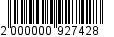 2. Расходы на питание обучающихся муниципальных общеобразовательных организаций муниципального образования «Город Майкоп», указанных в п. 1.1. настоящего постановления, производить в пределах утвержденных Комитету по образованию Администрации муниципального образования «Город Майкоп» бюджетных ассигнований на 2016 год.3. Признать утратившими силу:- постановление Администрации муниципального образования «Город Майкоп» от 09.12.2014 г. № 868 «Об организации питания обучающихся муниципальных общеобразовательных организаций муниципального образования «Город Майкоп»;- постановление Администрации муниципального образования «Город Майкоп» от 29.01.2015 г. г. № 45 «О внесении изменения в постановление Администрации муниципального образования «Город Майкоп» от 09.12.2014 г. № 868 «Об организации питания обучающихся муниципальных общеобразовательных организаций муниципального образования «Город Майкоп».4. Опубликовать настоящее постановление в газете «Майкопские новости» и разместить на официальном сайте Администрации муниципального образования «Город Майкоп».5. Настоящее постановление вступает в силу с 01 января 2016 года.И.о. Главы муниципального образования«Город Майкоп»                                                                         С.В. СтельмахАдминистрация муниципального образования «Город Майкоп»Республики Адыгея 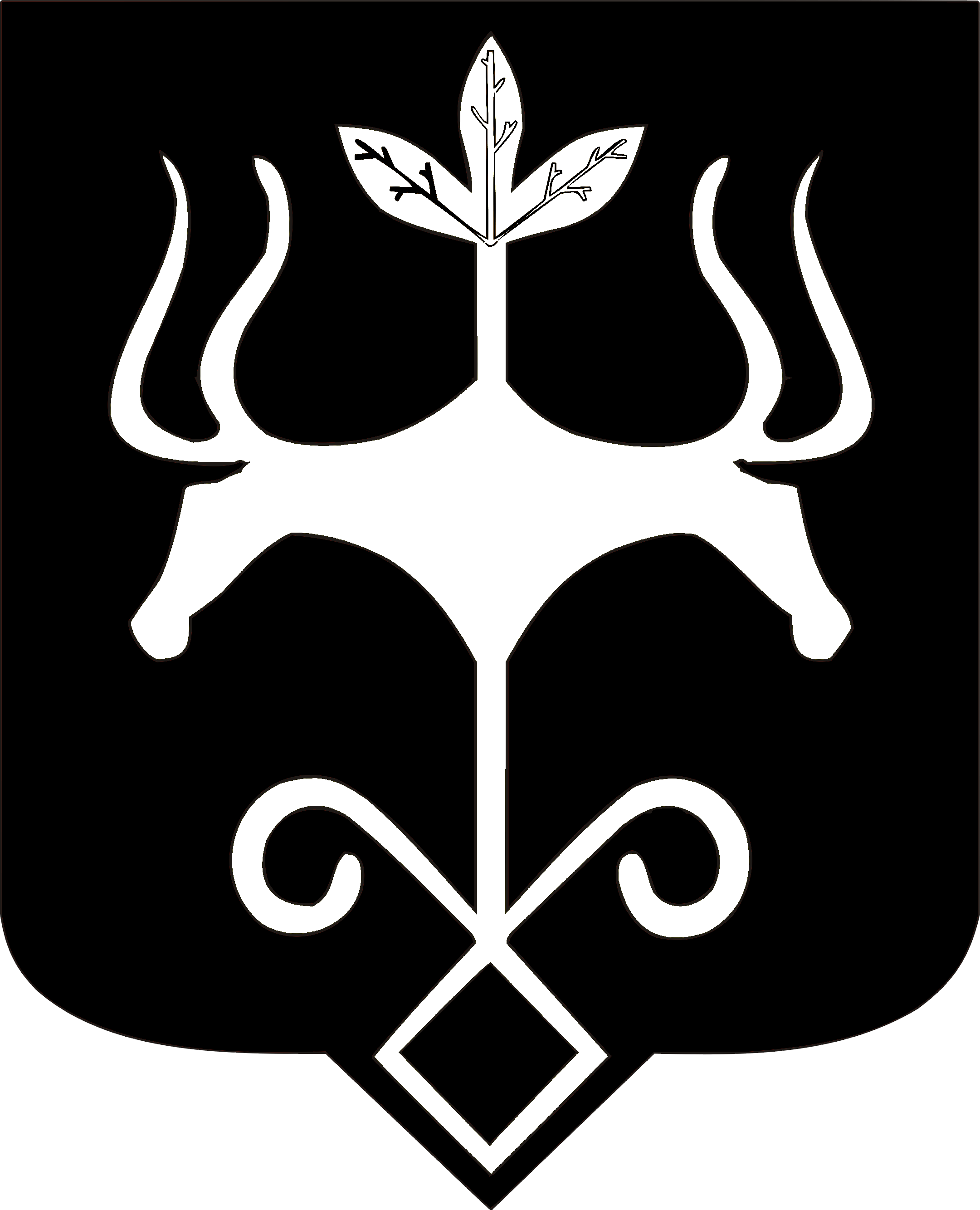 Адыгэ Республикэммуниципальнэ образованиеу 
«Къалэу Мыекъуапэ» и Администрацие